Путешествие в мир музыки.Согласно плану летней оздоровительной работы эта неделя в детском саду – неделя путешествий. Сегодня дети отправились в путешествие по миру музыки. Познакомились с профессиями людей, которые связаны с музыкой. Им удалось превратиться в композиторов, самим написать музыку…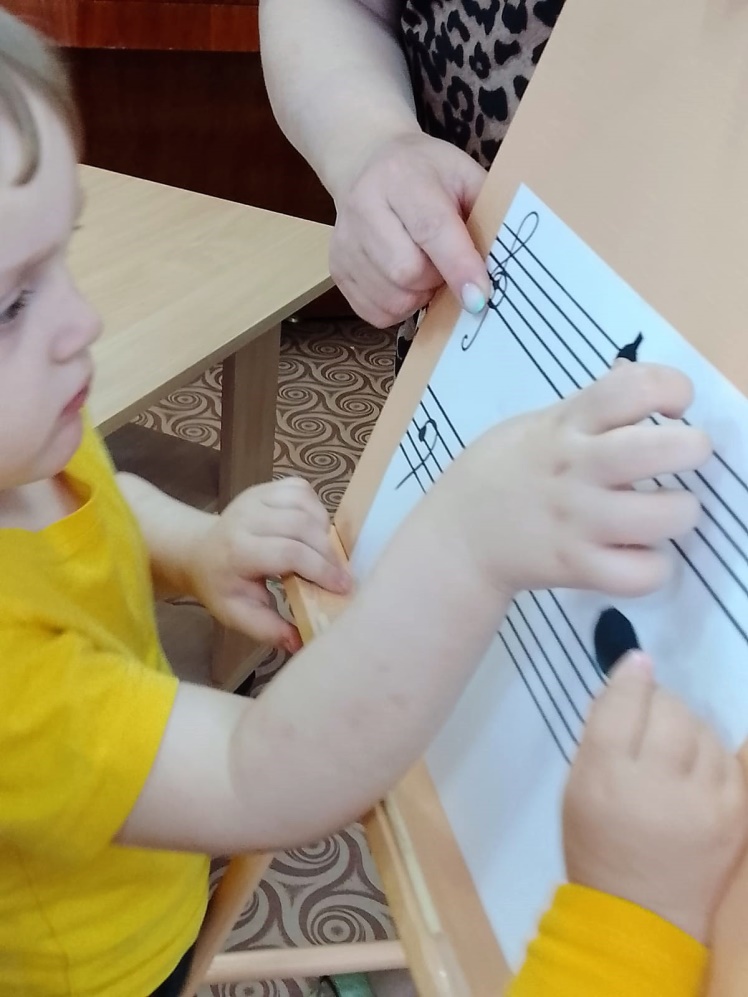 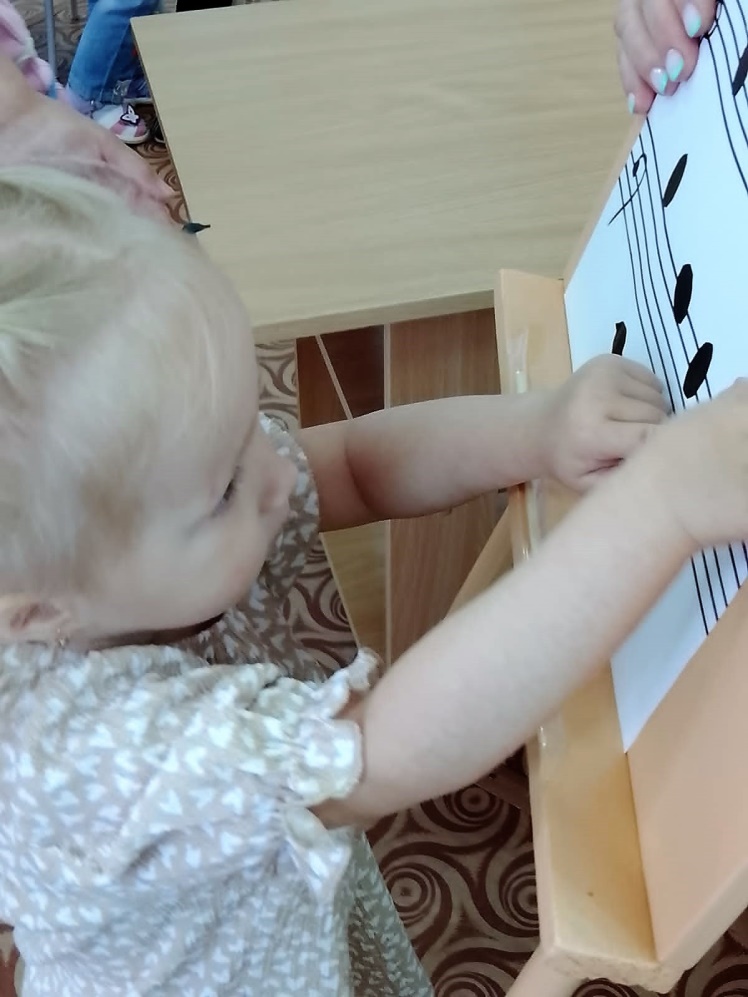 …послушать своё произведение  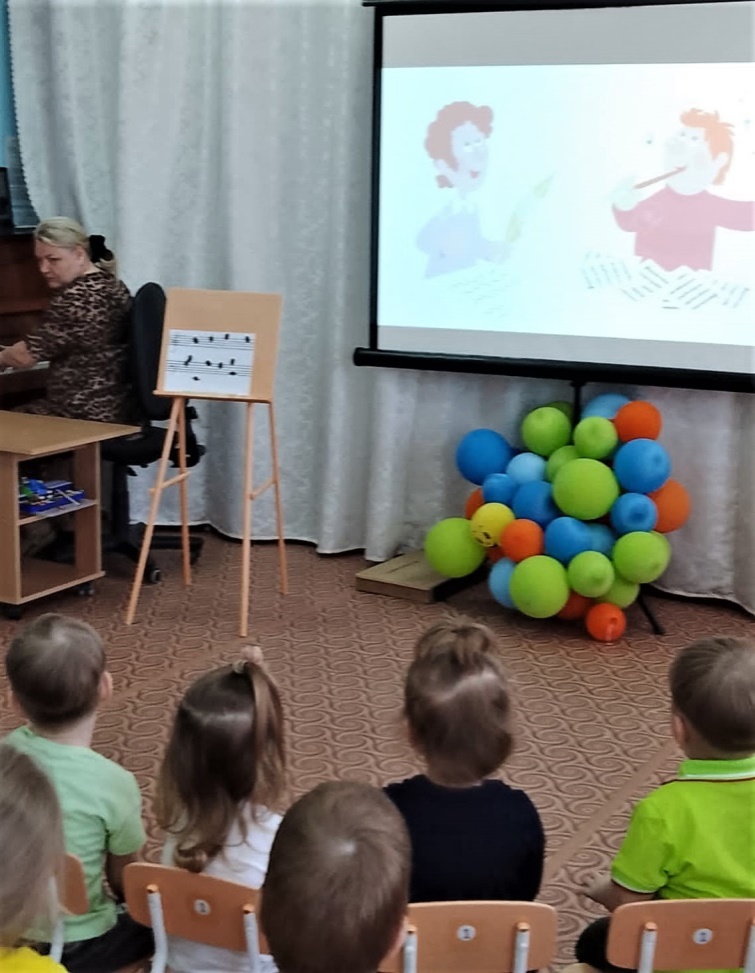 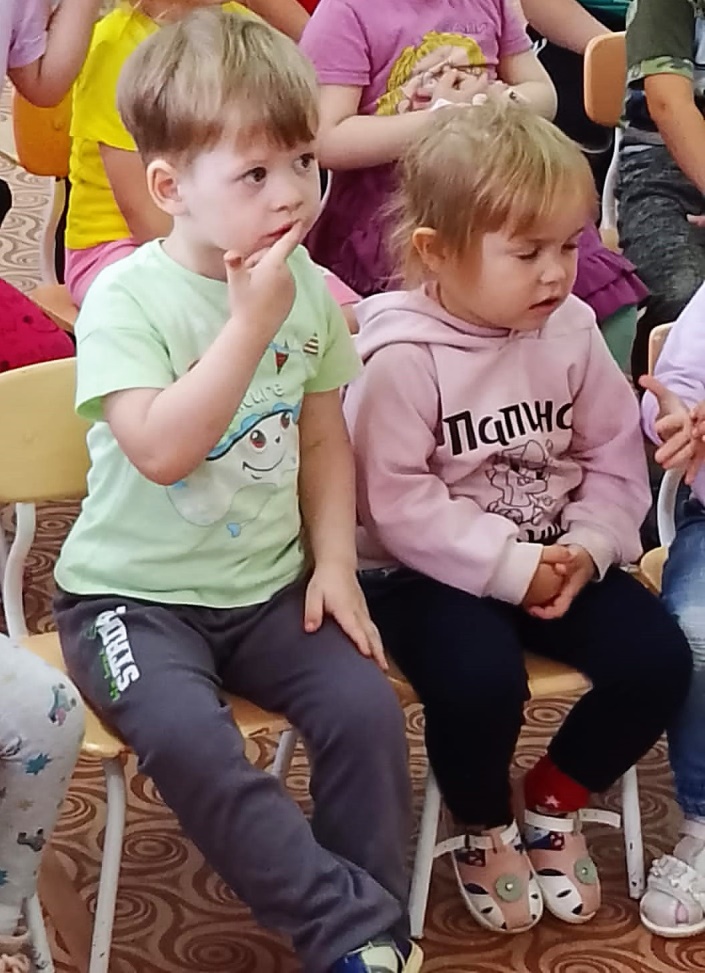 … побыть музыкантами, сыграть в оркестре под руководством дирижёра, … посмотреть, как работает певец, 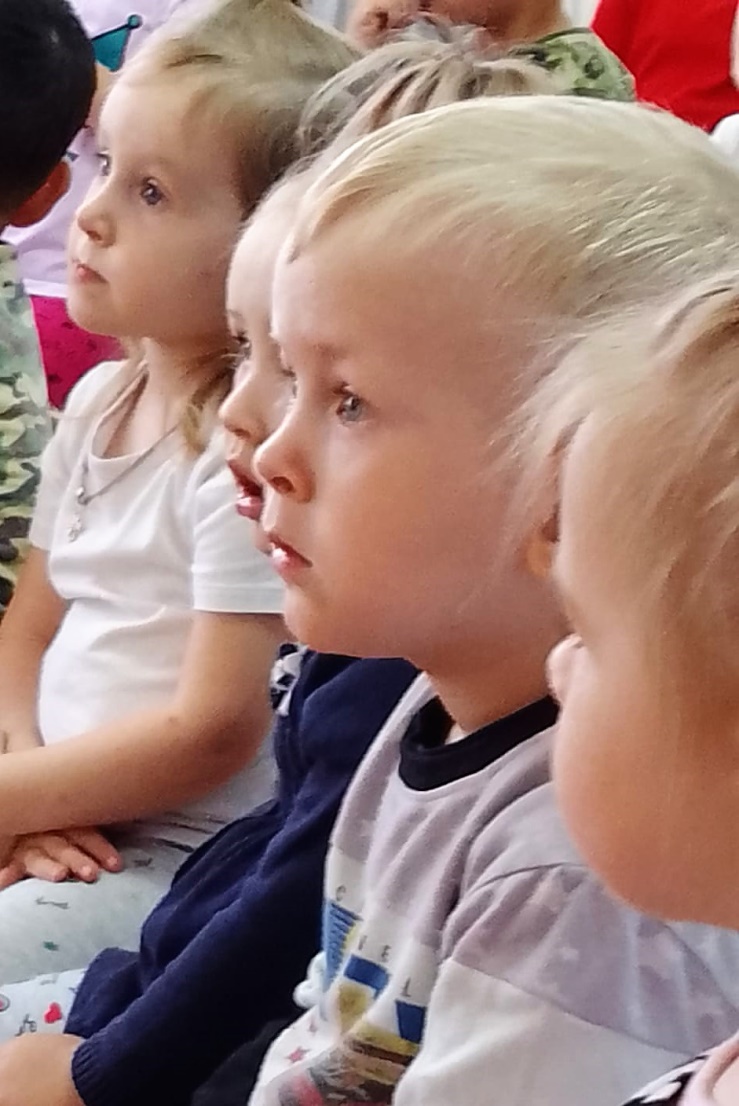 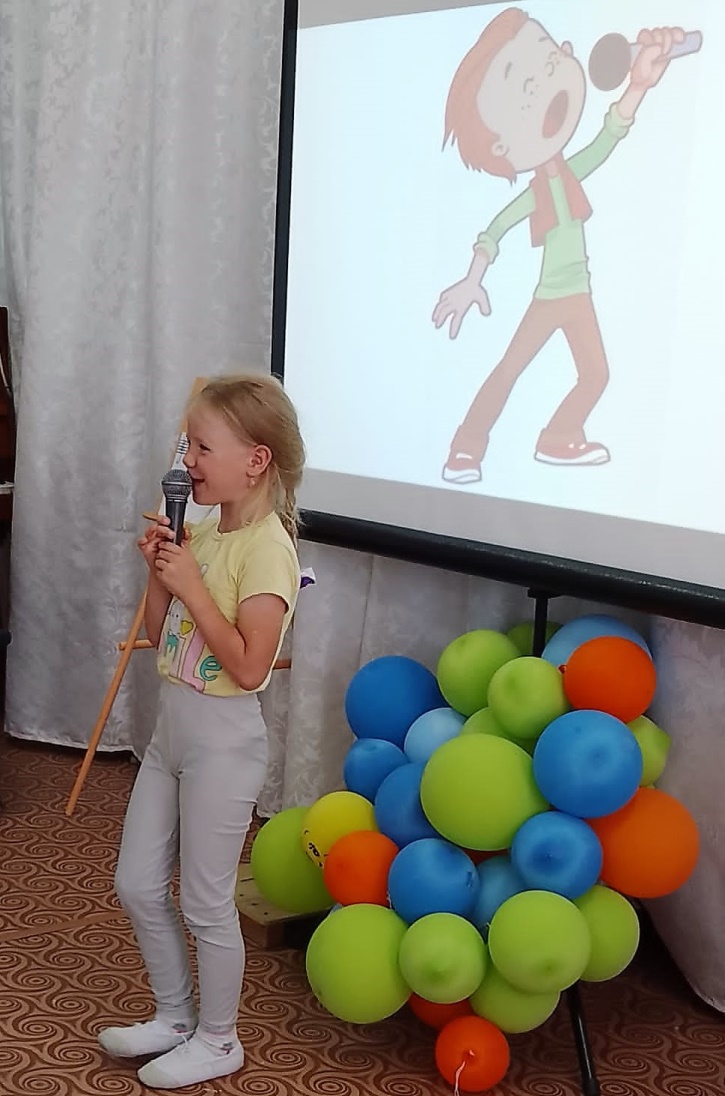 … и на минутку выйти на сцену в качестве танцора.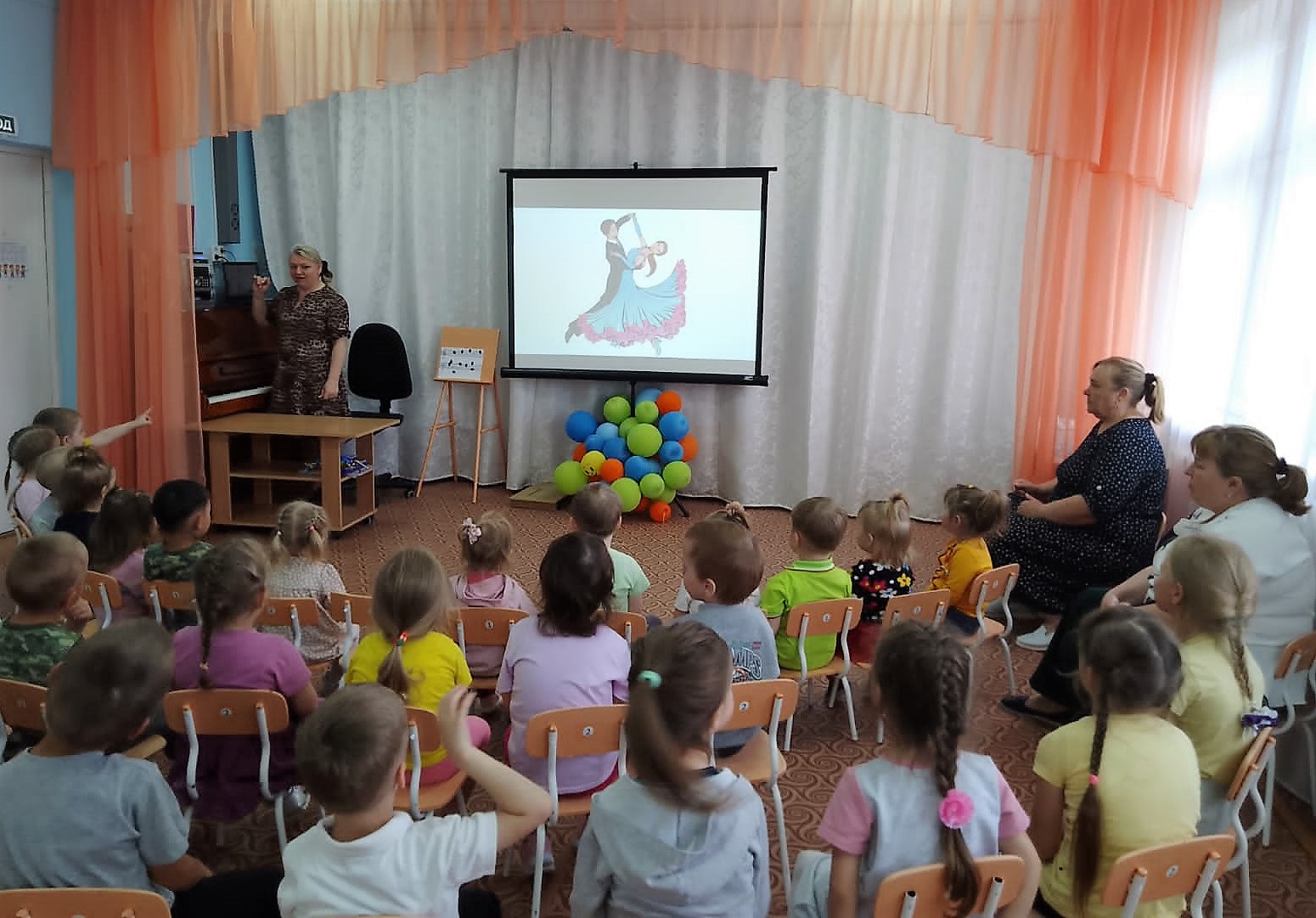 